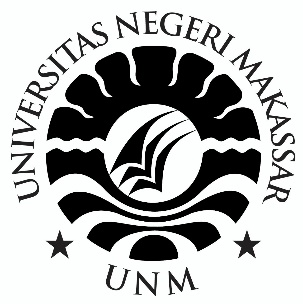 SKRIPSIPENGARUH MEDIA PEMBELAJARAN KOMIK TERHADAP KETERAMPILAN MEMBACA PEMAHAMAN SISWA PADA MATA PELAJARAN BAHASA INDONESIA DI SD KOMPLEKS LARIANG BANGI KECAMATAN MAKASSAR KOTAMAKASSARANDI ELVIN BAHARPROGRAM STUDI PENDIDIKAN GURU SEKOLAH DASARFAKULTAS ILMU PENDIDIKANUNIVERSITAS NEGERI MAKASSAR2018PENGARUH MEDIA PEMBELAJARAN KOMIK TERHADAP KETERAMPILAN MEMBACA  PEMAHAMAN SISWA PADA MATA PELAJARAN BAHASA INDONESIA DI SD KOMPLEKS LARIANG BANGI KECAMATAN MAKASSAR KOTA MAKASSARSKRIPSIDiajukan untuk Memenuhi Sebagian Persyaratan Guna Memperoleh Gelar Sarjana Pendidikan pada Program Studi Pendidikan Guru Sekolah DasarStrata Satu (S1) Fakultas Ilmu Pendidikan Universitas Negeri MakassarOlehANDI ELVIN BAHAR1447442007PROGRAM STUDI PENDIDIKAN GURU SEKOLAH DASARFAKULTAS ILMU PENDIDIKANUNIVERSITAS NEGERI MAKASSAR2018KEMENTERIAN RISET, TEKNOLOGI DAN PENDIDIKAN TINGGI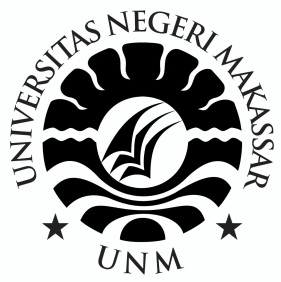 UNIVERSITAS NEGERI MAKASSARFAKULTAS ILMU PENDIDIKANPROGRAM STUDI PENDIDIKAN GURU SEKOLAH DASARJl. Tamalate I Tidung MakassarTelp.(0411) 884457, Fax (0411) 883076Laman : www.unm.ac.idPERSETUJUAN PEMBIMBINGSkripsi dengan judul “Pengaruh Media Pembelajaran Komik terhadap Keterampilan Membaca Pemahaman Siswa pada Mata Pelajaran Bahasa Indonesia di SD Kompleks Lariang Kecamatan Makassar Kota Makassar”Atas nama:	Nama		: Andi Elvin Bahar	Nim		: 1447442007Program Studi	: Pendidikan Guru Sekolah Dasar Fakultas		: Ilmu PendidikanSetelah diperiksa dan diteliti, serta dilaksanakan ujian Skripsi pada hari Kamis, 2 Agustud 2018 dan dinyatakan LULUS       	Makassar, 2 Agustus 2018Pembimbing I						Pembimbing IINurhaedah, S.Pd, M.Pd.				Hikmawati Usman, S.Pd, M.Pd.NIP. 19780320 200501 2 002				NIP. 19700407 200604 1 001Disahkan:        Ketua Prodi PGSDMuhammad Irfan, S.Pd., M.Pd.NIP. 19800805 200501 1 002KEMENTERIAN RISET TEKNOLOGI DAN PENDIDIKAN TINGGIUNIVERSITAS NEGERI MAKASSARFAKULTAS ILMU PENDIDIKAN   PROGRAM STUDI PENDIDIKAN GURU SEKOLAH DASARAlamat : 1. Kampus IV UNM Tidung Jl.Tamalate 1 Tidung Makassar,2. Kampus UNM V Kota Parepare 3. Kampus VI UNM Kota Watampone,Telepon/Fax : 0411.4001010-0411.883.076-0421.21698-0481.21089Laman : www.unm.ac.idPENGESAHAN UJIAN SKRIPSISkripsi atas Nama: Andi Elvin Bahar, NIM: 1447442007, Judul: Pengaruh Media Pembelajaran Komik terhadap Keterampilan Membaca Pemahaman Siswa pada Mata Pelajaran Bahasa Indonesia di SD Kompleks Lariang Bangi Kecamatan Makassar Kota Makassar, diterima oleh Panitia Ujian Skripsi Fakultas Ilmu Pendidikan Universitas Negeri Makassar dengan SK Dekan Nomor 3399/UN36.4//PP/2018 tanggal 23 Juli 2018 untuk memenuhi sebagian prasyaratan memperoleh gelar Sarjana Pendidikan pada Jurusan/ Prodi Pendidikan Guru Sekolah Dasar Fakultas Ilmu Pendidikan Universitas Negeri Makassar pada hari Kamis, 2 Agustus 2018.Disahkan OlehDekan Fakultas Ilmu Pendidikan Dr. Abdullah Sinring, M.Pd.NIP. 19620303 198803 1 003Panitia Ujian:Ketua		: Dr. Abdullah Sinring, M.Pd.		(...............................)Sekretaris		: Sayyidiman, S.Pd, M.Pd.		(...............................)Pembimbing I	: Nurhaedah, S.Pd, M.Pd.		(...............................)Pembimbing II	: Hikmawati Usman, S.Pd, M.Pd.	(...............................)Penguji I		: Dra. St. Nursiah B, M.Pd.		(...............................)Penguji II		: Dr. Muhammad Akil Musi, M.Pd.	(...............................)PERNYATAAN KEASLIAN SKRIPSISaya yang bertanda tangan di bawah ini:Nama	: Andi Elvin BaharNim	: 1447442007Program studi	: Pendidikan Guru Sekolah DasarJudul                      : Pengaruh Media Pembelajaran Komik terhadap Keterampilan Membaca Pemahaman Siswa pada Mata Pelajaran Bahasa Indonesia di SD Kompleks Lariang Bangi Kecamatan Makassar Kota MakassarMenyatakan dengan sebenarnya bahwa skripsi yang saya tulis ini benar merupakan hasil karya saya sendiri dan bukan merupakan pengambilalihan tulisan atau pikiran orang lain yang saya akui sebagai hasil tulisan atau pikiran sendiri.Apabila dikemudian hari terbukti atau dapat dibuktikan bahwa skripsi ini hasil jiplakan atau mengandung unsur plagiat, maka saya bersedia menerima sanksi atas perbuatan tersebut sesuai ketentuan yang berlaku.Makassar,   Juli 2018Yang Membuat Pernyataan,Andi Elvin BaharNIM. 1447442007MOTOTak ada hasil yang baik jika tidak ada kerja kerasKesusksesan akan datang pada orang yang bekerja kerasPercaya, kerja keras akan menghasilkan sesuatu yang diuar dugaan. (Andi Elvin Bahar)Dengan Segala Kerendahan HatiKuperuntukkan Karya iniKepada Almamater, Bangsa dan AgamakuKepada Ayahanda, Ibunda, dan Saudara-saudariku Tercintayang dengan Tulus dan Ikhlas Selalu Berdoa dan Semoga Allah SWT Memberikan Rahmat dan karunianya Kepada Kita SemuaABSTRAKAndi Elvin Bahar. 2018. Pengaruh Media Pembelajaran Komik terhadap Keterampilan Membaca Pemahaman Siswa pada Mata Pelajaran Bahasa Indonesia di SD Kompleks Lariang Bangi Kecamatan Kota Makassar. Skripsi. Dibimbing oleh Nurhaeah, S.Pd.,M.Pd. dan Hikmawati Usman, S.Pd., M.Pd. Program Studi Pendidikan Guru Sekolah Dasar Fakultas Ilmu Pendidikan Universitas Negeri Makassar.Penelitian ini menelaah tentang pengaruh media pembelajaran komik terhadap keterampilan membaca pemahaman. Rumusan masalah dalam penelitian ini adalah bagaimanakah gambaran penggunaan media pembelajaran komik di SD Kompleks Lariang Bangi Kecamatan Makassar?, bagaimanakah gambaran keterampilan membaca pemahaman siswa di SD Kompleks Lariang Bangi Kecamatan Makassar?, apakah terdapat pengaruh media pembelajaran komik terhadap keterampilan membaca pemahaman siswa pada mata pelajaraan Bahasa Indonesia di SD Kompleks Lariang Bangi Kecamatan Makassar. Tujuan dari penelitian ini yaitu untuk mengetahui gambaran penggunaan media pembelajaran komik di SD Kompleks Lariang Bangi Kecamatan Makassar, untuk mengetahui gambaran keterampilan membaca pemahaman siswa di SD Kompleks Lariang Bangi Kecamatan Makassar dan untuk mengetahui ada tidaknya pengaruh media pembelajaran komik terhadap keterampilan membaca pemahaman siswa pada mata pelajaraan Bahasa Indonesia di SD Kompleks Lariang Bangi Kecamatan Makassar. Pendekatan dalam penelitian ini adalah pendekatan kuantitatif dengan jenis penelitian eksperimen Quasi Experimental Design. Desain penelitian yang digunakan adalah non-equivalent Control Group Design. Sampel dalam penelitian ini adalah siswa kelas V SDN Lariang Bangi I dan siswa kelas V SDN Lariang Bangi III yang dibagi menjadi dua kelompok yaitu kelompok eksperimen dan kelompok kontrol dengan menggunkaan teknik purposive sampling, penelitian dipilih secara purposive dengan memilih  kelas V. Teknik pengumpulan data yang digunakan dalam penelitian ini yaitu observasi, tes dan dokumentasi. Teknik analisis data yang digunakan dalam penelitian ini ialah analisis deskriptif dan analisis inferensial dengan menggunakan independent simple t-test. Hasil penelitian ini menunjukkan bahwa gambaran penggunaan media pembelajaran komik berada pada kategori tinggi, gambaran keterampilan membaca pemahaman siswa pada kelompok eksperimen berada pada kategori tinggi, sedangkan gambaran keterampilan membaca pemahaman siswa kelompok kontrol berada pada kategori sedang. Hasil analisis independent sample t-test, nilai postest pada kelompok eksperimen dan kelompok kontrol menunjukkan hasil sig. (2-tailed)<0,05. Hal ini berarti media pembelajaran komik berpengaruh terhadap keterampilan membaca pemahaman siswa. ABSTRACTAndi Elvin Bahar. 2018. The effect of Learning Comic Media of Reading Comprehension Skill in Indonesian Language of  SD Kompleks Lariang Bangi Kecamatan Makassar Kota Makassar. Skripsi. Guided by Nurhaedah, S.Pd , M.Pd and Hikmawati Usman, S.Pd, M.Pd. Study program of elmentary school teacher education faculty state university of Makassar.This study examines the effect of comic media learning on reading comprehension skills. The problem formulation in this research was how to describe the use of comic media learning at SD Kompleks Lariang Bangi Kecamatan Makassar?, how to describe reading comprehension skill at SD Lariang Bangi Kecamatan Makassar? and is this effect of the use comic media learning of reading comprehension skill in Indonesia language at SD Kompleks Lariang Bangi Kecamatan Makassar. This objectives of research, to describe comic media learning at SD Kompleks Lariang Bangi Kecamatan Makassar, to describe reading comprehension skill at SD Kompeks Lariang Bangi Kecamatan Makassar and to know effect of the use comic media learning of reading comprehension skill in Indonesia language at SD Kompleks Lariang Bangi Kecamatan Makassar. The approach in this study was quantitative with experimental quasi experimental design research. The research design used was non-equivalent control group design . Sample in this research was student of class V SDN Lariang Bangi I Kecamatan Makassar and class V SDN Lariang Bangi III, which was devided into two groups namely the experimental group and control group by using purposive sampling technique,  research was chosen purposive by coosing class V. Data collection techniques used in this research are observation, test and documentation. Data analysis techniques used in this research was descriptive analysis and inferential analysis by using independent sample t-test. The results of this study indicate that the description of the use of comic learning media was in the high category, the description of students reading comprehension skills in the experimental group was in the high category, while the description of students reading comprehension skill of the control group was in the medium category. Result of independent sample t-test analysis, the posttest value in the experimental group shows the sig. result (2-tailed)<0,05. This means the comic learning media affect the reading comprehension skills of students.PRAKATAAlhamdulillahirroobil’alamin, puji syukur penulis panjatkan kehadirat Allah Subhanahu Wa ta’ala. Satu-satunya Dzat yang berhak menerimanya, dan yang mempunyai kekuatan memberikan segenap karunia pada semua hambanya, sehingga penulis dapat menyelesaikan skripsi dengan judul: Pengaruh Media Pembelajaran Komik terhadap Keterampilan Membaca Pemahaman Siswa pada Mata Pelajaran Bahasa Indonesia di SD Kompleks Lariang Bangi Kecamatan Makassar Kota Makassar. Penulisan skripsi ini merupakan salah satu syarat untuk menyelesaikan studi dan mendapat gelar Sarjana Pendidikan (S.Pd) pada Program Studi Pendidikan Guru Sekolah Dasar Fakultas Ilmu Pendidikan Universitas Negeri Makassar.Penulis menyadari bahwa skripsi ini tidak mungkin terwujud tanpa bantuan dan bimbingan dari berbagai pihak oleh karena itu penulis menyampaikan terima kasih kepada Nurhaedah, S.Pd., M.Pd. sebagai pembimbing I dan Hikmawati Usman, S.Pd., M.Pd. sebagai pembimbing II yang telah memberikan bimbingan dan arahan dengan tulus ikhlas sehingga skripsi ini dapat diselesaikan.Penulis juga menyampaikan ucapan terima kasih kepada:Prof. Dr. H. Husain Syam, M.TP. sebagai Rektor Universitas Negeri Makassar yang telah memberikan peluang untuk mengikuti proses perkuliahan pada program Pendidikan Guru Sekolah Dasar Fakultas Ilmu Pendidikan Universitas Negeri Makassar.Dr. Abdullah Sinring, M.Pd. sebagai Dekan; Dr. Abdul Saman, M.Si,. Kons. sebagai PD. I; Drs. Muslimin, M.Ed. sebagai PD II; Dr. Pattaufi, S.Pd,. M.Si. sebagai PD III dan Dr. Parwoto,. M.Pd.; sebagai PD IV Fakultas Ilmu Pendidikan Universitas Negeri Makassar yang telah memberikan layananan akademik, administrasi dan kemahasiswaan selama proses pendidikan dan penyelesaian studi.Muh. Irfan, S.Pd., M.Pd. sebagai Ketua Program Studi dan                                    Sayidiman, S.Pd., M.Pd. sebagai sekretaris Program Studi PGSD Fakultas Ilmu Pendidikan Universitas Negeri Makassar yang dengan penuh perhatian memberikan bimbingan dan memfasilitasi penulis selama proses perkuliahan.Nurhadah,S.Pd., M.Pd. sebagai ketua Program PGSD Bilingual Makassar FIP UNM yang dengan sabar mengajar, memberikan dukungan, serta memberikan arahan, motivasi, dan semangat kepada penulis selama menempuh pendidikan di Program S1.Bapak/ibu dosen Program Studi PGSD Makassar FIP UNM yang telah memberikan berbagai macam ilmu pengetahuan yang tak ternilai dibangku kuliah.Staf Tata Usaha FIP UNM, atas segala layanan, administrasi, dan kemahasiswaan sehingga proses perkuliahan dan penyusunan skripsi dapat berjalan sebagaimana mestinya.Kepala Sekolah SDN Lariang Bangi I dan Kepala Sekolah SDN Lariang Bangi III Kecamatan Makassar Kota Makassar Bapak Drs Sudirman, M.Pd. dan Ibu Rusniati, S.Pd. yang telah mengizinkan penulis untuk melakukan penelitian di sekolah tersebut.Bapak Zulkifli Rachman, S.Pd. dan Ibu Sri Wahyuni S.Pd. sebagai guru kelas V, yang telah meluangkan waktu membantu dan bekerja sama selama penelitian serta siswa siswi yang telah membantu dalam pelaksanaan penelitian.Syahratunnisa, Sriwahyuni, Rahmadianty dan Armiana yang selama ini menemani, membantu penulis dalam menyelesaikan segala hal dan memberikan dukungan moril maupun materil.Seluruh teman-teman Pendidikan Guru Sekolah Dasar angkatan 2014 yang selalu memberikan informasi dan bersedia bertukar pikiran dengan peneliti, terkhususnya di kelas BC 3.2 yang tidak bisa saya sebutkan namanya satu persatu yang  telah menjadi keluarga penulis, terima kasih atas dukungan dan kebersamaaannya selama kurang lebih 4 tahun.Atas segala bantuan dari berbagai pihak semoga Allah senantiasa memberikan ganjaran  pahala yang berlipat ganda. Dengan  segala kerendahan hati penulis menyampaikan bahwa tak ada manusia yang tak luput dari kesalahan dan kekhilafan. Oleh, karena itu, penulis menantikan kritik dan saran dari para pembaca agar peneliti dapat membuat laporan dan karya ilmiah yang lebih baik dari sebelumnya. Semoga skripsi ini dapat menambah pengetahuan dan bermanfaat bagi kita semua.Makassar,     Juli 2018Penulis,DAFTAR ISIHalamanHALAMAN SAMPUL	.. iHALAMAN JUDUL 	..iiHALAMAN PERSETUJUAN PEMBIMBING	..iiiPERNYATAAN KEASLIAN SKRIPSI 	..ivMOTO	..vABSTRAK	..viKATA PENGANTAR 	..viiDAFTAR ISI 	..xiDAFTAR TABEL 	. xiiiDAFTAR GAMBAR  	. xivDAFTAR LAMPIRAN	. xvBAB I  PENDAHULUAN Latar Belakang Masalah  	..    .1Rumusan Masalah 	.     .4Tujuan Penelitian 	.     .4Manfaat Hasil Penelitian 	       5BAB II KAJIAN PUSTAKA, KERANGKA PIKIR, DAN HIPOTESIS TINDAKANTinjauan Pustaka	     .6Kerangka Pikir	  19Hipotesis Penelitian	  20BAB III METODE PENELITIANPendekatan dan Jenis Penelitian	  22Variabel dan Desain Penelitian	  22Defenisi Operasional	  24Populasi dan Sampel	  25Teknik dan Prosedur Pengumpulan Data 	  26Teknik Analisis Data	  29BAB IV  HASIL PENELITIAN DAN PEMBAHASANPenyajian Data, Proses dan Hasil Penelitian	  32Pembahasan Hasil Penelitian	  47BAB V  PENUTUPKesimpulan 	  54Saran	  55DAFTAR PUSTAKA  	  56LAMPIRAN	  RIWAYAT HIDUP	DAFTAR TABELNomor				          Judul				         Halaman3.1. Jumlah Populasi 	253.2. Jumlah Sampel	263.3. Kategorisasi Keterampilan Membaca 	293.4  Jadwal Penelitian	324.1. Deskripsi Data Pre-Test Kelas Eksperimen                	 		      344.2. Tabel Frekuensi Pre-Test Kelas Eksperimen  				      354.3. Deskripsi Data Pre-Test Kelas Kontrol					      374.4. Tabel Frekuensi Pre-Test Kelas Kontol 		     			      384.5.  Deskripsi Data Pos-Test Kelas Eksperimen				      394.6. Tabel Frekuensi Po-Test Kelas Eksperimen 				      414.7. Deskripsi Data Pos-Test Kelas Kontrol					      424.8. Tabel Frekuensi Pos-test Kelas Kontrol			 		      434.9 .Hasil Uji Normalitas Kelas Eksperimen dan Kelas Kontrol 		      444.10. Hasil Uji Homogenitas Pre-Test dan Pos-test				      454.11. Hasil Independent Sample t-Test nilai post-test kelas eksperimen  dan kelas kontrol 							      46DAFTAR GAMBAR/BAGANNomor				Judul                                                   Halaman2.1. Bagan Kerangka Pikir 	20DAFTAR LAMPIRANNomor					Judul				        Halaman Kisi-Kisi Instrumen soal Pre-test/Pos-test                                              59Soal Tes Siswa Instrumen Pre-test/Pos-test                                             60Rencana Pelaksanaan Pembelajaran Kelas Eksperimen                           76Rencana Pelaksanaan Pembelajaran Kelas Kontrol                                  90Lembar Observasi Guru                                                                          100Lembar Observasi Siswa                                                                         102Rekapitulasi Hasil Observasi Guru                                                         104Rekapitulasi Hasil Observasi Siswa                                                        106Descriptive Statistics Kelompok Eksperimen dan Kontrol (Pretest)      108Descriptive Statistics Kelompok Eksperimen dan Kontrol (Posttest)     110Uji Normalitas                                                                                         112Uji Homogenitas                                                                                      113Uji Hipotesis (Uji T)                                                                                114 Foto Kegiatan Penelitian                                                                         116 Surat Izin Penelitian dan Penanaman Modal	.121Surat IzinPenelitian Badan Kesatuan Bangsadan Politik Pemerintah Kota Makassar                                                    122                                 Surat Izin Penelitian Dinas PendidikanPemerintah Kota Makassar                                                                       123Surat Keterangan Telah Melaksanakan Penelitian	. 124Surat Keterangan Validator Instrumen                                                      126Riwayat Hidup  	   128